MUTACIJEso dedne spremembe genotipatrajna sprememba DNK, mora postati dednazgodi se pri PODVOJEVANJU DNK in pri DELITVI CELICEso naključne (ne vemo kdaj in kje se bodo pojavile)nastanejo lahko na telesnih (povzroči raka) in na spolnih celicah (lahko se dedujejo)VZROKI MUTACIJ1. naključne mutacije2. inducirane mutacije - povzočijo jih mutageni dejavnikiFIZIKALNI: sevanja UV, rentgen, jedrske nesreče, X- žarki…KEMIČNI: težke kovine (svinec, cink, živo srebro, kadmijse kopičijo, s staranjem povzročijo lomljenje kromosomov)PEROKSIDIPESTICIDIKOLHICINI: izvleček iz jesenskega podleskaMUTANT je organizem, v katerem se je zgodila mutacijaUČINEK MUTACIJ99% mutacij je škodljivih (osebek ne preživi ali se mu zmanjša možnost preživetja)1% mutacij je koristnih (nastajanje novih lastnosti)SUPERSORSKE MUTACIJE -  popravljajo napake prejšnjih mutacijVRSTE MUTACIJGENSKE: se spremeni zapis za en gen, po obsegu je majhna mutacija, po učinku pa je lahko velika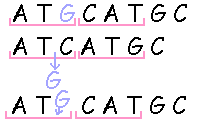 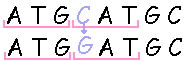      izpad G	           			      zamenjavaKROMOSOMSKE: lomljenje kromosomov, napačno zlepljanje kromosomovGENOMSKE(genom je celotni dedni zapis v celici):POLIPLOIDIJA:  se poveča celotno št. kromosomov (npr. : matični osebek 2n – 20 kromosomov, potomec 3n – TRPLOID)POLISOMIJA: se poveča št. posameznih kromosomov (npr. TRISOMIJA – 21 KROMOSOMOV, pri človeku povzroči DAVNOV SONDROM oz. MONOGOLIZEM–23 kromosomov+1)MONOSOMIJA : zmanjša se št. posameznih kromosomov: 2n – 1Z mutacijami nastanejo novi geni, novi aleli, veča se varijabilnost osebkov in vrst, kar pa omogoča nastanek novih vrst in evolucijo (razvoj od preprostih do zapletenih oblik)